広島市からのお知らせ保育園などの
平成３０年4月入園申込みについて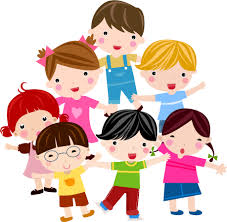 広島市では、入園の申込みを平成2９年１１月２２日から受け付けます。期間は平成３０年1月1０日（水）まで認可保育園等（公立、私立）は、保護者が働いていたり、病気や看護などで昼間子どもを保育できないときに預けることができます。申込みの時、保育ができない理由を証明する添付書類等が必要です。申請(申込)書等は、各区の保健福祉課の窓口や近くの認可保育園等で１１月２２日から配布します。受付期間(１次)：平成2９年１１月２２日（水）～平成３０年1月1０日（水）　　　　　　　　(土・日・祝休日、12／29～1／3を除く)受付時間：午前8時30分～午後5時＊１２／２１(木)、1／５(金)は夜8時までの夜間受付をします　　　　　＊１２／２４(日)は午前９時半～午後４時の休日受付をします受付場所：希望する保育園等の所在する区の保健福祉課＊上記の入園選考で保留になった方や1次受付に間に合わなかった方を対象に平成３０年2月１３日(火)から2月２０日(火)まで、空きのある保育園等への2次受付を行います。詳しい申込みの方法などは、各区の保健福祉課窓口へまたは広島市ホームページをご覧ください。※トップページ　＞子育て・教育　＞対象別　＞乳幼児　＞保育園・幼稚園・一時預かり等　＞保育園　＞保育園等の入園について（保育園等のごあんない）☎各区保健福祉課（携帯電話から電話する場合は、市外局番「０８２」が必要です。）　広島市こども未来局保育指導課　☎504-2154　区電話番号Fax番号区電話番号Fax番号中５０４－２５６９５０４－２１７５安佐南８３１－４９４５８７０－２２５５東５６８－７７３３２６４－５２７１安佐北８１９－０６０５８１９－０６０２南２５０－４１３１２５４－９１８４安芸８２１－２８１３８２１－２８３２西２９４－６３４２２９４－６３４２佐伯９４３－９７３２９２３－１６１１